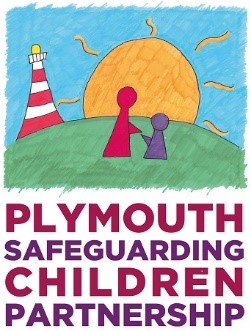 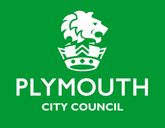 Business Survey Business Survey  Background Contextual Safeguarding (CS) is an approach to safeguarding that supports practitioners to recognise and respond to the harm young people experience outside of the home. This business survey guidance was originally developed by the Plymouth Safeguarding Children Partnership, based upon the Hackney Children and Families’ Services model with the University of Bedfordshire, to additionally support practitioners to engage with, and account for, the views of businesses as part of a neighbourhood assessment.    Research shows that young people encounter harm in a range of neighbourhood contexts. Sometimes young people may experience harm in areas where businesses operate, for example, shopping centres, takeaways or on the street. Businesses often have oversight of these areas and/or understanding of the issues there. They may also act as potential guardians for young people.  Speaking with and engaging businesses is important, both for identifying harm and potential stakeholders who can support interventions. This business survey has been developed by practitioners to include their views within neighbourhood assessments. The document includes: Guidance for carrying out a business survey Appendix A: an example business survey    Carrying out a Business Survey Before carrying out a business survey, it is important to identify the specific area to be targeted. In some instances, this may be very small – for example, the businesses surrounding an area where an incident occurred - or large – for example, a shopping centre or street. Using a map or Google Street View can help to plan the area to be visited and which businesses are operating.  The business survey used by Hackney was carried out by two children and family practitioners who visited the area at different times of day; particularly the morning when it was felt that businesses had more time to speak with them.  When entering the business, it is important to explain who you are and the purpose of the visit. It is helpful to emphasise that the survey relates to children and young people in order to mitigate any concerns the business might have and to prevent discussions focused on other business concerns that do not relate to safeguarding. In Hackney, the practitioners found that a conversational approach worked well, so it is worth memorising the questions beforehand. Some of the questions asked will depend on the answers provided and different questions may be asked to different businesses. Practitioners in Hackney did not take notes but recorded their thoughts after visiting the business on their phone as audio notes.  Appendix A provides an example business template, which can be modified.  Business Survey Findings The survey findings varied between businesses, their location and individual views held by those interviewed. While some businesses may not necessarily appear to appeal to young people, some may hold information that may be particularly helpful. For example, a laundrette owner had observed drug dealing involving young people outside his business. A chemist provided information that under-18s had tried to obtain prescription drugs without a prescription.  The survey highlighted that there were stakeholders in the area who may otherwise be overlooked in traditional safeguarding training or engagement. One fried chicken shop takeaway owner explained how he had negotiated with the local secondary school to allow students to enter his shop at lunchtime. This was based on the understanding that he would liaise with the staff member responsible for lunchtime duty, whose phone number he was given. Previously students had been banned as a dispersal measure. The shop owner reported positive relations with local young people and said that on the rare occasions when tensions arise, he gives extra free chicken wings, which costs him little but keeps his younger customers happy. More than one business – all of them food stores/corner shops – replied that they had had a young person enter the shop in danger. A deputy manager in a branch of a supermarket gave an example of a 15-year-old boy running into the shop with three stab wounds and another of an unaccompanied 3-year-old. She said local young people knew her by name and trusted that she would act to keep them safe. She suggested that, because the shop had bright lighting and was open 24-hours, young people felt safe there.Many of the businesses that engaged stated they could not afford the time away from their business to attend training on safeguarding. However, several stated they would be open to alternative ideas, e.g. video training. Some businesses took the contact numbers for local youth services and the duty number for Children & Families Services so they could know where they could direct young people to or report safeguarding concerns (whilst always being clear in these cases to call the police if there is an emergency).Appendix A: Business Survey Template Date of visitTime of visit Practitioner completing survey Business name Type of business Shop/takeaway/etc. Person engaged/role (if known) Owner/worker/security guard/etc.  LocationDetails of the location – with detail regarding the area, adjacent buildings, etc. Mark on map if possible.    Questions What do you like about the local area? What are your concerns, if any, about your local area (or if you could improve anything about the local area what would it be)? Any trends you have noticed? Times of day? Are many of your customers young people?   What is your experience of your younger customers? Have you ever been in a situation where you have seen a young person in danger/at risk in your shop/business? What happened? What did you do? Do you know about activities or services for young people in the local area? What are your business opening hours?How long have you been in the area?Other comments 